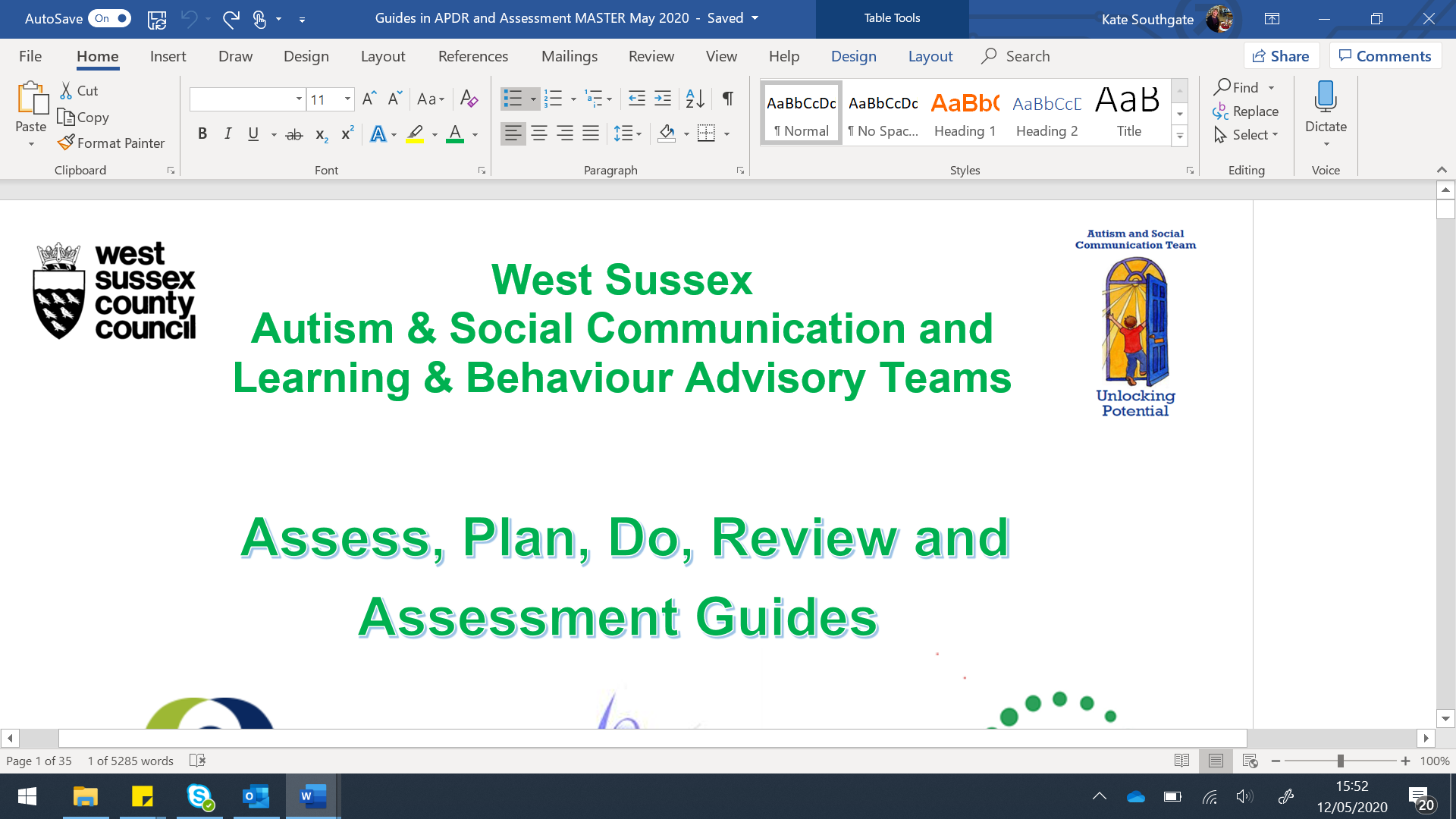 West SussexAutism and Social Communication Team andLearning and Behaviour Advisory TeamAssess, Plan, Do and Review andAssessment Guides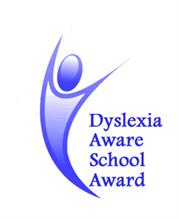 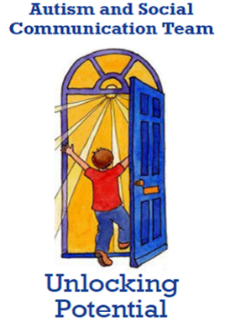 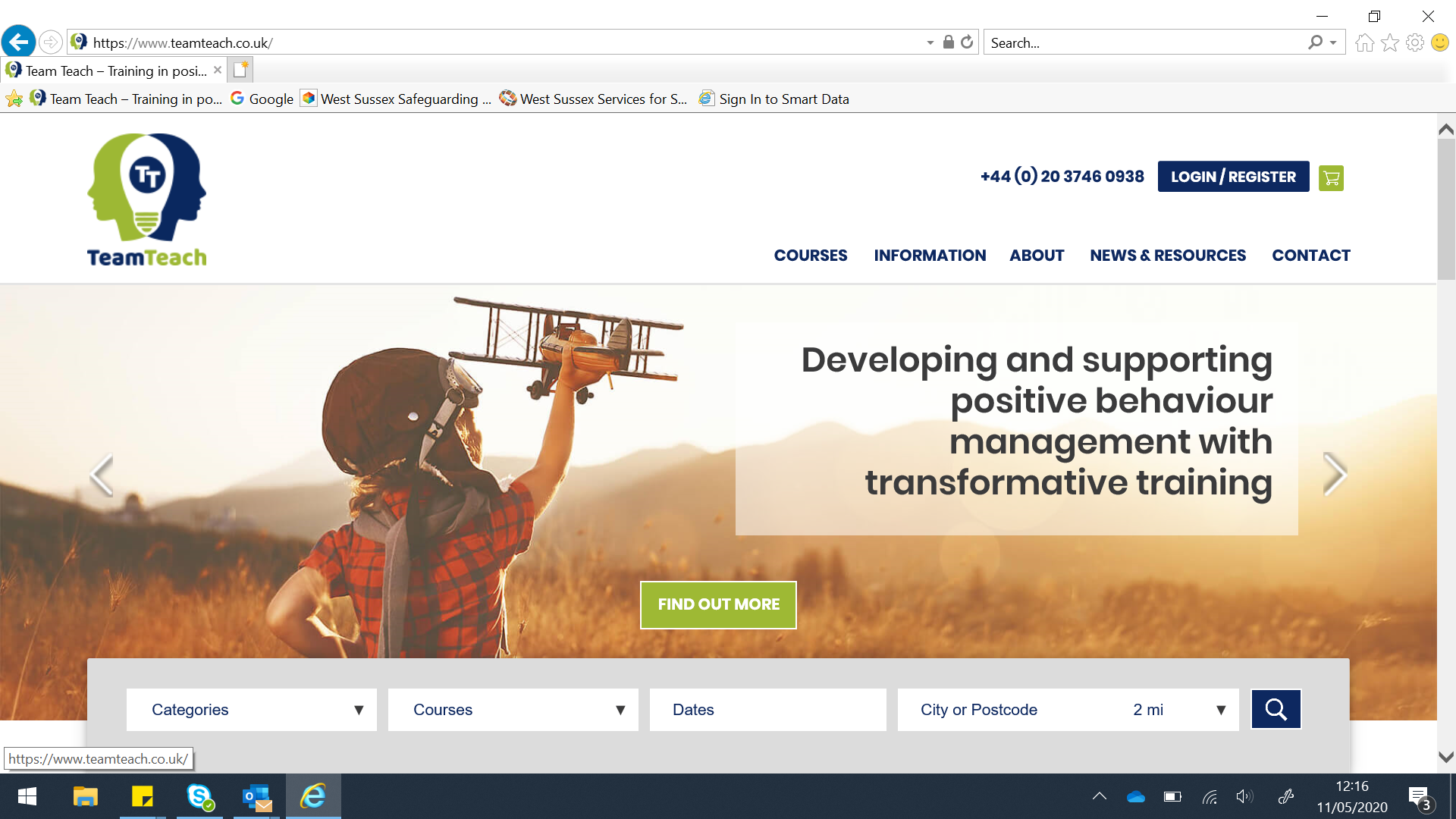 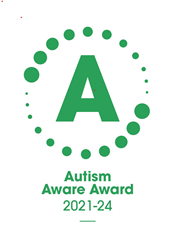 Autism and Social Communication Team (ASCT)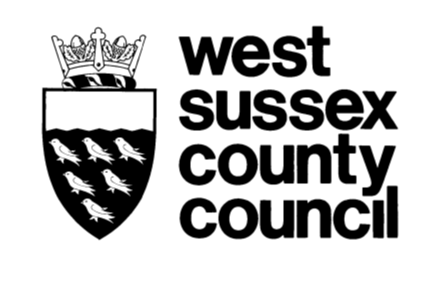 and Learning and Behaviour Advisory Team (LBAT) Assess, Plan, Do and Review and Assessment Guides              Contents										  PageAssess, Plan, Do and Review Assessment (APDR)Guide (SEND COP 2014)The information in this pack is designed to support you, as a SENCo/INCo, to meet the needs of your pupils in your setting as well as knowing when to seek involvement from the Autism and Social Communication Team (ASCT) or the Learning and Behaviour Advisory Team (LBAT)Below is an example of a simple framework to support a review of the impact of strategies - schools are welcome to use their own frameworks. Assessment GuidePlease note this is not an exhaustive list – a selection of assessments is listed below.  Your school/locality may have a range of these resources to share.  It will not be necessary to use all these assessments but to select those appropriate to the child’s need and purpose.Learning Assessments for Schools – for purchaseLearning Assessments for School – FreeSocial, Emotional and Mental Health Assessments – for purchaseSocial, Emotional and Mental Health Assessments – freeAssessments for Pupils on the Autistic SpectrumSee ASCT team Wiki:  https://wiki.rixwiki.org/west-sussex-mmm/home/asc-team-wikiAssess, Plan, Do and Review Assessment Guide (April 2020)03 - 07Learning Assessments for Schools – for purchase08 - 18Learning Assessments for Schools – for free	19 - 21Social, Emotional and Mental Health Assessments – for purchase21 - 24Social, Emotional and Mental Health Assessments – for free	25 - 26Assessments for Pupils on the Autistic Spectrum27 - 28SENDCO/INCOASCT / LBATAssess (See Assessment Guide for list of suitable assessments that can be used in primary and secondary settings) Establish a baseline: Analysis of needs: the setting staff and key adults work with the SENCo to develop a clear picture of needs and strengths. The following questions provide a prompt to this process:Has general information been gathered from pupil/staff/parents regarding needs and strengths? What does quality first teaching look like for the pupil? What adaptation have been made? How has classroom practice been adapted to promote child or young person participation?How is the pupil learning? What is working well?What learning approaches best suit the pupil’s learning style? What is the pupil’s attitude to learning? What are the pupil’s social, sensory and emotional barriers to learning?How does the pupil respond to different subjects/adults? What differentiation has been successful? What strategies and information have been used from the ASCT Wiki and impact recorded?What is working well? What are the pupil views?What information has an observation of the pupil given you? What do the pupil’s work samples tell you? What information has standardised/ criterion/teacher assessment of the pupil given you? What are the parents’ views? Has outside agency advice been sought, e.g. Occupational Health, Speech and Language Service, Integrated Services, Social and Caring Services, Medical, Educational Psychology Service Support at this stage can be through telephone/email contact. Signpost to appropriate assessments (given the pupil’s difficulties) if SENDCo has not carried out any assessments or observations Each school has an allocated Advisory Teacher from the ASCT and LBAT.  Schools can request up to one visit (for a CARM, training or full referral) per term (3 per year) from each advisory team.  One child is usually referred to either LBAT or ASCTVisits could include modelling assessment administration and analysis of results to enable SENCo to use the assessments modelled with other children in the future when necessary; pupil / class observations; discussions with SENCOs/Teachers  Liaise with other agencies to gather information At a CARM it may be decided between the school and the AT that a full referral for an individual pupil is necessary. There will be an expectation that any strategies previously advised, would have been implemented for at least 6 working weeks and the impact reviewed.  Complete appropriate checklists ready to share with Advisory Teacher – checklists can be accessed through SchoolsABC@westsussex.gov.uk or your allocated Advisory Teacher.Locality training in assessment for learning behaviour, social and sensory needs can be delivered.  Please apply through ASCT/LBAT Training Request Forms, contact SchoolsABC@westsussex.gov.uk or your allocated Advisory Teacher for the form.PlanPlease note - all planning should be:                                         Specific, Measurable, Attainable, Realistic, Time limited (SMART) Consider specific intervention to target area(s) of need identified through assessment/observation   Consider staff deployment including appropriate staff skillset/trainingWhat resources will you need? Think about staff deployment including appropriate staff skillset/training /quality of working relationship with child or young person. Are there any staff training needs?Consider who will have ownership of the planCreate co-productively with the child and parents How will the planning be recorded?  Ensure all planning focuses on measurable outcomes  Consider and agree a review date Consider staff CPD Refer to outside agencies if appropriate  Advice re interpretation of assessments and observations Contribution to action plan (general advice and strategies) Signposting to SEND Code of Practice 2014  guidance, policies, initiatives, resources and legislation Signposting to SENCO groups/good practice in other schools  Signposting to training Signposting to agencies/SEND Hub Providing pro-formas Providing write-up of agreed actions DoImplement the agreed action plan over the agreed timescale Ensure owner of plan monitors quality and effectiveness of interventions Owner of the plan to continue to communicate with the pupil to ensure that they understand the plan and have an active role in its implementation throughoutGather information/evidence in relation to the outcomes of agreed actions in the plan Owner of the plan to ensure all staff are aware of the planOwner of the plan to encourage consistency and adherence to the plan by all staff  Consider how skills learnt in groups or 1:1 will be transferred into classroom work and real-life situations If contribution will be relevant and useful beyond what the SENCo can do, an LBAT/ASCT Advisory Teacher may attend multi-agency meetingsPlease note: we are only able to attend Annual Review meetings under exceptional circumstances. Your Advisory Teacher will discuss whether this is appropriate Liaise with other agencies involved to share informationReviewEstablish outcomes: Evaluate measures agreed at planning stage Consider repeat of initial assessment (to measure progress) Has the support/intervention been successful? Why/why not? What is the pupil’s view of their progress and next steps?Was the method used to gain pupil voice successful – are there alternatives which might be more effective? (e.g. did verbal questioning not elicit valid comments/feedback? Would the use of prompts such as cards or talking mats promote better quality feedback?)Build on strengths: What went well/ made a difference? (think about strategies, teaching, scaffolding and quality of interactions between key adults and the pupil)Has the pupil made progress? If little or no progress has been made, consider further assessment, a change of intervention or delivery, adaptation of the plan or delivery, rewriting the plan or continuing with the plan Are there are other factors which may be impacting on the child or young person’s ability to regulate and learn? If little or no progress has been made, begin the Assess-Plan-Do-Review cycle again If little or no progress has been made, consider referral to outside agencies Meet with pupil and parents to share progress and set new targetsPupils can be reviewed as part of a CARM – schools will need to have reviewed any recommendations and their impact before the CARMName of Child:                                                                            Date of Birth:                                    Class: Name of Child:                                                                            Date of Birth:                                    Class: Name of Child:                                                                            Date of Birth:                                    Class: Timescale this review covers:                                                    Member of staff completing this: Timescale this review covers:                                                    Member of staff completing this: Timescale this review covers:                                                    Member of staff completing this: Strategies Description of recommendations / actions / strategies used IMPACTEvaluation: what went well, what made a difference, progress made, if no progress made, consideration of why, other factors impacting on progress. CHILD’S THOUGHTS/ FEEDBACK                            and PARENTS’ THOUGHTS / FEEDBACKASSESSMENTASSESSMENTINFORMATIONLanguage AssessmentsLanguage AssessmentsLanguage AssessmentsBritish Picture Vocabulary Scale (BPVS)  (3rd edition)  British Picture Vocabulary Scale (BPVS)  (3rd edition)  Age Range: 3 – 16 years  Achievement test of receptive vocabulary (English vocabulary acquisition)  Pictorial - requires no reading/ writing  Student selects picture (choice of 4) to best illustrate the meaning of a stimulus word presented orally   Additional standardisation for EAL childrenGL assessment                                   This assessment tool can also be used, alongside Ravens, as a test of underlying ability.Progression Tools -   Speech and languageProgression Tools -   Speech and languageAge Ranges: 3 to 18 years in 2 year bands Age based tools for teachers to check progression of speech and language skills Communication Trust                           https://www.thecommunicationtrust.org.uk/resources/resources/resources-for-practitioners/progression-tools-primary/https://www.thecommunicationtrust.org.uk/resources/resources/resources-for-practitioners/progression-tools-secondary/                Tests of Underlying Ability                Tests of Underlying Ability                Tests of Underlying AbilityCAT 4 (Cognitive Ability Test) CAT 4X for Year 2 pupilsCAT 4 (Cognitive Ability Test) CAT 4X for Year 2 pupilsAge Range: 6  to 17+ years  Measures verbal reasoning, non-verbal reasoning and quantitative reasoning  Can help to set targetsDigital administration – or paperSee GL assessment - digital versionRavens Coloured Progressive Matrices  (CPM) Ravens Coloured Progressive Matrices  (CPM) Age Range: 5- 11 years  Assesses non-verbal reasoning/reasoning by analogy/logical thinking ability (not dependent on language or education) Can give an idea of general cognitive ability when considered alongside BPVS score No reading, speaking, writing Quick to administer Pearson Clinical GL Assessment Verbal and Non Verbal ReasoningGL Assessment Verbal and Non Verbal ReasoningAge Range: 8-13 yearsTwo assessments; verbal reasoning and non-verbal reasoning. Administered individually or in groupsDigital versions availableGL assessment Tests of AttainmentTests of AttainmentTests of AttainmentWIAT -3T (Weschler Individual Achievement Test for Teachers) WIAT -3T (Weschler Individual Achievement Test for Teachers) Age Range: 4 – 25 years  An assessment of: single word reading, reading comprehension, reading speed, spelling Can be used to provide evidence for access arrangementsPearson, published 2018                      WRAT 5  (Wide Range Attainment Test) WRAT 5  (Wide Range Attainment Test) Age Range: 5 – 85+ years Subtests include:  Word Reading - letter and word decoding  Sentence Comprehension - ability to gain meaning from words and comprehend ideas   and information contained in sentences  Reading composite score givenSpelling - ability to encode sounds into written form from dictated words  Maths Computation - ability to perform basic mathematical computations   Digital format availablePearson Clinical.Reading AssessmentsReading AssessmentsReading AssessmentsSingle Word Reading Test  (SWRT) Single Word Reading Test  (SWRT) Age Range: 6 – 16 years  Measures single word reading Variety of words reflecting frequency of use/familiarity as well as range of spelling patterns GL assessment                                    Gray Oral Reading Test  (5th edition) Gray Oral Reading Test  (5th edition) Age Range: 6 – 18 years 11 months   Assessment of: accuracy, comprehension and fluency of oral reading Pearson                 Test of Word Reading Efficiency (TOWRE 2)  Test of Word Reading Efficiency (TOWRE 2)  Age Range: 6 – 24 years 11 months  Tests ability to pronounce printed words and phonemically regular non-words accurately and fluently.(Post graduate qualification in SEND required to purchase) Ann Arbour             New Group Reading Test (NGRT) New Group Reading Test (NGRT) Age range: 6-16 years Assesses reading accuracy and comprehension  Test of attainment (provides standard age scores, age equivalent scores and National Curriculum Levels)   Diagnostic test (identifies where pupils difficulties lie) Overall scores broken down into separate scale scores, comparing sentence completion and comprehension  Ideal as group screening test to identify pupils who need further individual assessment  GL Assessment                                    York Assessment of Reading for Comprehension:  Early Reading and Passage Reading Primary and Secondary  York Assessment of Reading for Comprehension:  Early Reading and Passage Reading Primary and Secondary  Age Range: 4-16 years  Individual assessment  Early Reading set has four short tests for 4 to 7 year-olds/older pupils with reading difficulties. Assesses: Letter Sound Knowledge, Early Word Recognition, Sound Deletion, Sound Isolation. Can be administered 3 times per year Passage Reading comprises fiction and non-fiction texts. Assesses: accuracy, rate, comprehension of oral reading skills in pupils between 5 to 11 years 11 months  Can be useful for assessing comprehension skills in pupils with English as an Additional Language Test of attainment (provides standard age scores, age equivalent scores and percentile ranks)   Can be used diagnostically Free online Score Conversion Tool GL assessment  NARA 2 Neale Analysis of ReadingNARA 2 Neale Analysis of ReadingAge Range 6-12 yearsMeasures accuracy, comprehension, rate of readingProvides a gauge in reading interestTwo alternative tests – can be used to monitor progress from interventionGL assessment Spelling AssessmentsSpelling AssessmentsSpelling AssessmentsNew GroupSpelling Test (NGST)  Single Word Spelling test DigitalAge Range: 7-14 years Measures attainment and provides data on: spelling ages, standard scores, percentile ranks, progress scores  Each word presented in context (sentence) Provides structured analysis of spelling errors  Useful teaching strategies for improving spelling Suggestions for follow-up activities  Online marking tool available GL assessment   Age Range: 7-14 years Measures attainment and provides data on: spelling ages, standard scores, percentile ranks, progress scores  Each word presented in context (sentence) Provides structured analysis of spelling errors  Useful teaching strategies for improving spelling Suggestions for follow-up activities  Online marking tool available GL assessment   Helen Arkell Spelling Test (HAST-2) second editionAge Range 5 – AdultSingle word spelling testCan be administered individually or in groupsTwo parallel forms and a combined formHelen Arkell              Age Range 5 – AdultSingle word spelling testCan be administered individually or in groupsTwo parallel forms and a combined formHelen Arkell              Diagnostic Spelling Test Age Range: 9 -12 years, 11 – 14 years, 14 – 25+ years  In depth and standardised diagnostic test, with parallel forms  Hodder Education                               Age Range: 9 -12 years, 11 – 14 years, 14 – 25+ years  In depth and standardised diagnostic test, with parallel forms  Hodder Education                               Handwriting AssessmentHandwriting AssessmentHandwriting AssessmentDetailed Assessment of Handwriting (DASH and  DASH 17+)  Age Range: 9 – 16.11 months OR 17 years + 5 subtests assess aspects of handwriting speed  Can be used as evidence for access arrangements  Pearson clinical                                   Age Range: 9 – 16.11 months OR 17 years + 5 subtests assess aspects of handwriting speed  Can be used as evidence for access arrangements  Pearson clinical                                   Maths AssessmentMaths AssessmentMaths AssessmentProgress Test in Maths  (PTM)  Age Range: 7 – 14 years (paper version 5-14) Standardised Assesses mathematical skills and knowledge including: number, shape, data handling and algebra Assesses understanding and applying knowledge through reasoning and problem solvingGL assessment                                    Age Range: 7 – 14 years (paper version 5-14) Standardised Assesses mathematical skills and knowledge including: number, shape, data handling and algebra Assesses understanding and applying knowledge through reasoning and problem solvingGL assessment                                    Sandwell Early Numeracy Test, Revised  (SENT-R) Age Range: 4y-7y11m One-to-one baseline assessment of pupil’s ability with numbers  Covers attainments from National Curriculum Level P6 to Level 2A Can be used diagnostically with older pupils  Explores five strands of basic numeracy skills: identification, oral counting, value, object counting and language to inform provision  Two parallel tests allow for monitoring progress every three months Easy to administer. Images in the test book are engaging and relate to tasks in everyday activities Recommended by the DES and the Every Child Counts programme GL assessmentAge Range: 4y-7y11m One-to-one baseline assessment of pupil’s ability with numbers  Covers attainments from National Curriculum Level P6 to Level 2A Can be used diagnostically with older pupils  Explores five strands of basic numeracy skills: identification, oral counting, value, object counting and language to inform provision  Two parallel tests allow for monitoring progress every three months Easy to administer. Images in the test book are engaging and relate to tasks in everyday activities Recommended by the DES and the Every Child Counts programme GL assessmentSandwell Early Numeracy Test Key Stage 2-3 (SENT KS2-3) Age Range: 8-14 years One-to-one assessment Identifies skills and knowledge Results can be expressed as either National Curriculum levels or Age Equivalents within the range: 8 to 14 years Ideal for: diagnosing underlying difficulties in numeracy, planning individual programmes, monitoring and tracking progress, measuring the effectiveness of intervention programmes GL assessmentAge Range: 8-14 years One-to-one assessment Identifies skills and knowledge Results can be expressed as either National Curriculum levels or Age Equivalents within the range: 8 to 14 years Ideal for: diagnosing underlying difficulties in numeracy, planning individual programmes, monitoring and tracking progress, measuring the effectiveness of intervention programmes GL assessmentDyscalculia Screener  Digital Online versionAge Range: 6–14+ years Identifies dyscalculic tendencies in pupils Provides measure of a pupil's facility with numbers by evaluating their ability to understand: number size, simple addition, simple multiplication Can help to identify individuals who have poor maths attainment and those whose difficulties are associated with dyscalculia Easy to interpret results  Standardised scoring Information on a pupil’s strengths and weaknesses detailed across each test Recommends intervention strategies  Parent/carer letter pre-screening and report post-screening  gl-assessment.co.uk Age Range: 6–14+ years Identifies dyscalculic tendencies in pupils Provides measure of a pupil's facility with numbers by evaluating their ability to understand: number size, simple addition, simple multiplication Can help to identify individuals who have poor maths attainment and those whose difficulties are associated with dyscalculia Easy to interpret results  Standardised scoring Information on a pupil’s strengths and weaknesses detailed across each test Recommends intervention strategies  Parent/carer letter pre-screening and report post-screening  gl-assessment.co.uk BEAM  Diagnostic Interviews in Number SenseTarget Age Range: Year 3 N.B. Can be used diagnostically for older pupils with weak number skills One-to-one interviews map pupil’s understanding of number and help build a clear picture of exactly what pupil can do in number, and what is blocking future learning Assesses ability to: identify and write numbers, count using one-to-one correspondence, solve written calculation problems, solve simple equations using basic operations (x, +, -, division) Pack includes a 'hierarchy of skills' to identify strengths and gaps in knowledge and understanding N.B. at time of writing pack unavailable for purchase. Packs are likely to be within each locality for borrowingTarget Age Range: Year 3 N.B. Can be used diagnostically for older pupils with weak number skills One-to-one interviews map pupil’s understanding of number and help build a clear picture of exactly what pupil can do in number, and what is blocking future learning Assesses ability to: identify and write numbers, count using one-to-one correspondence, solve written calculation problems, solve simple equations using basic operations (x, +, -, division) Pack includes a 'hierarchy of skills' to identify strengths and gaps in knowledge and understanding N.B. at time of writing pack unavailable for purchase. Packs are likely to be within each locality for borrowingDyscalculia / maths difficulties assessmentAge Range: 5 – adultTools to identify strengths and difficulties re maths using standardised testsTeacher observation toolsTools identify common error patterns and misconceptionsAids planning for intervention“More Trouble with Maths” Chinn, S 2020 Age Range: 5 – adultTools to identify strengths and difficulties re maths using standardised testsTeacher observation toolsTools identify common error patterns and misconceptionsAids planning for intervention“More Trouble with Maths” Chinn, S 2020 Dyscalculia / maths difficulties informal assessmentAge Range: 5-11 Tool to identify strengths and difficulties re mathsLinks to programme of interventionProgramme can be adapted for older students“The Dyscalculia Assessment 2nd Edition” by Emerson and Babtie, Bloomsbury PublishingOr “Dyscalculia, from Science to Education” Butterworth, B 2019 Age Range: 5-11 Tool to identify strengths and difficulties re mathsLinks to programme of interventionProgramme can be adapted for older students“The Dyscalculia Assessment 2nd Edition” by Emerson and Babtie, Bloomsbury PublishingOr “Dyscalculia, from Science to Education” Butterworth, B 2019 Phonological Assessments and Dyslexia ScreeningPhonological Assessments and Dyslexia ScreeningPhonological Assessments and Dyslexia ScreeningPhAB (Phonological Assessment Battery)Age Range:11 – 14 years  A series of assessments of phonological skills/processing (important basis for literacy skills) Sub-tests: alliteration, naming speed (recall), rhyme, spoonerisms, fluency and non-word reading N.B. specific weakness in aspects of phonological processing is linked to dyslexic type difficulties GL assessment                                   Age Range:11 – 14 years  A series of assessments of phonological skills/processing (important basis for literacy skills) Sub-tests: alliteration, naming speed (recall), rhyme, spoonerisms, fluency and non-word reading N.B. specific weakness in aspects of phonological processing is linked to dyslexic type difficulties GL assessment                                   PhAB 2 (Phonological Assessment Battery)Second Edition Age Range: 6-11 years10 subtests covering alliteration, naming speed tests, rhymes, spoonerisms, fluency and non-word reading. Also includes blending, phonological working memory, phoneme segmentation and phoneme deletionGL Assessment Age Range: 6-11 years10 subtests covering alliteration, naming speed tests, rhymes, spoonerisms, fluency and non-word reading. Also includes blending, phonological working memory, phoneme segmentation and phoneme deletionGL Assessment CToPP 2 (Comprehensive Test of Phonological Processing)  Age Range: 2 – 24years 11 months  Assessment of phonological awareness, phonological memory and rapid naming Suitable for access evidence Americanisms need to be anglicised Uses recorded voice for some subtestsPublished 2013 Pearson Clinical                                             Age Range: 2 – 24years 11 months  Assessment of phonological awareness, phonological memory and rapid naming Suitable for access evidence Americanisms need to be anglicised Uses recorded voice for some subtestsPublished 2013 Pearson Clinical                                             Dyslexia Early Screening Test (DEST2), 2nd Edition Dyslexia Screening Test – Junior           (DST-J), 2nd Edition  Dyslexia Screening Test – Secondary  (DST-S), 2nd Edition Age ranges:     a) DEST2:  4y 6m –  6y 5m  DST- J:  6y 6m – 11y 5m DST-S: 11y 6m – 16y 5m Dyslexia screening tests for identification of pupils at risk of dyslexia  An 'at risk' score for dyslexia could indicate further in-depth testing should be undertaken Each test includes subtests particularly relevant to the age group  Includes assessments of attainment and ability in areas known to be affected by dyslexia  Provides profile of strengths and weaknesses to inform individual learning plans DST-S provides data which can be used to support of access arrangements (extra time) pearsonclinincal.co.uk  Age ranges:     a) DEST2:  4y 6m –  6y 5m  DST- J:  6y 6m – 11y 5m DST-S: 11y 6m – 16y 5m Dyslexia screening tests for identification of pupils at risk of dyslexia  An 'at risk' score for dyslexia could indicate further in-depth testing should be undertaken Each test includes subtests particularly relevant to the age group  Includes assessments of attainment and ability in areas known to be affected by dyslexia  Provides profile of strengths and weaknesses to inform individual learning plans DST-S provides data which can be used to support of access arrangements (extra time) pearsonclinincal.co.uk  Lucid Rapid1st stage of dyslexia screening Age Range: 4-15 years                             Computerised screening assessment for dyslexic tendencies  Subtests for: phonological processing, working memory and visual-verbal integration memory (4-7 yrs) or phonic decoding skills (8-15)GL assessment                       Age Range: 4-15 years                             Computerised screening assessment for dyslexic tendencies  Subtests for: phonological processing, working memory and visual-verbal integration memory (4-7 yrs) or phonic decoding skills (8-15)GL assessment                       Lucid Cops follow up screening 4-7 yearsAge range 4-7Follows Rapid screening tool - onlineWorking memory, phonological awareness, phonological processing, auditory discrimination and colour discrimination subtestsGives details of strengths and difficulties but cannot be used as a diagnostic toolGL assessment Age range 4-7Follows Rapid screening tool - onlineWorking memory, phonological awareness, phonological processing, auditory discrimination and colour discrimination subtestsGives details of strengths and difficulties but cannot be used as a diagnostic toolGL assessment Lucid LASS follow up screening 8-11 yearsAge Range 8-11Online platformAssesses working memory, phonological awareness, phonological processing, reasoning, single word sentence and non-word reading and spellingGives details of strengths and difficulties but cannot be used as a diagnostic tool for dyslexiaGL assessment Age Range 8-11Online platformAssesses working memory, phonological awareness, phonological processing, reasoning, single word sentence and non-word reading and spellingGives details of strengths and difficulties but cannot be used as a diagnostic tool for dyslexiaGL assessment Lucid LASS follow up screening 11-15 yearsAge Range 11-15Online platformAssesses visual memory, auditory-verbal memory, phonic reading skills, phonological processing, reasoning, single word and sentence reading and spellingGives details of strengths and difficulties but cannot be used as a diagnostic tool for dyslexiaGL assessment Age Range 11-15Online platformAssesses visual memory, auditory-verbal memory, phonic reading skills, phonological processing, reasoning, single word and sentence reading and spellingGives details of strengths and difficulties but cannot be used as a diagnostic tool for dyslexiaGL assessment Digital Dyslexia Screener(can be used for whole class or year group screening)Age Range: 5-16 years To support identification of pupils with dyslexic tendencies Six tests that cover three areas: Ability, Attainment, Diagnostic. Two assessments for each area  Can help identify individuals with general literacy difficulties as well as those with difficulties associated with dyslexia Easy to interpret results  Standardised scoring Information on a pupil’s strengths and weaknesses detailed across each test Recommends intervention strategies/further assessment  Parent/carer letter pre-screening and report post-screening  GL Assessment Age Range: 5-16 years To support identification of pupils with dyslexic tendencies Six tests that cover three areas: Ability, Attainment, Diagnostic. Two assessments for each area  Can help identify individuals with general literacy difficulties as well as those with difficulties associated with dyslexia Easy to interpret results  Standardised scoring Information on a pupil’s strengths and weaknesses detailed across each test Recommends intervention strategies/further assessment  Parent/carer letter pre-screening and report post-screening  GL Assessment Digital Dyslexia Portfolio(follow up from screener)Age Range: 5 to 16 yearsFollow up from screener where concerns raised.Provides profile of strengths and weaknesses – useful to create support planPaper version –   GL assessment Age Range: 5 to 16 yearsFollow up from screener where concerns raised.Provides profile of strengths and weaknesses – useful to create support planPaper version –   GL assessment Working Memory Rating Scale (WMRS)Age Range: 5 to 11 years Checklist (22 items) completed by teachers  Quick and efficient  Pearson Clinical    Age Range: 5 to 11 years Checklist (22 items) completed by teachers  Quick and efficient  Pearson Clinical    Access Arrangements for Secondary SchoolsAccess Arrangements for Secondary SchoolsAccess Arrangements for Secondary SchoolsEXACT (LUCID) Age Range: 11-24 years                    Computerised screening for access arrangements  Subtests for: word recognition/reading accuracy, reading comprehension, reading speed ,spelling, writing to dictation, keyboarding to dictation  GL assessment Age Range: 11-24 years                    Computerised screening for access arrangements  Subtests for: word recognition/reading accuracy, reading comprehension, reading speed ,spelling, writing to dictation, keyboarding to dictation  GL assessment Access Reading Test  (Assessment of silent reading) Age Range: 7 – 20+ years  Divided into subtests for assessing different aspects of reading competence:                                                          literal comprehension (student obtains information directly from instructions)  vocabulary (student chooses alternative words closest in meaning to target word)                                               inference (student matches opinions to ‘talking heads’ or quotations)                                                                d) analysis checking (student understands meaning within a passage) The testing environment is similar to that experienced in many examination situationsElectronic versions availableHodder Education Age Range: 7 – 20+ years  Divided into subtests for assessing different aspects of reading competence:                                                          literal comprehension (student obtains information directly from instructions)  vocabulary (student chooses alternative words closest in meaning to target word)                                               inference (student matches opinions to ‘talking heads’ or quotations)                                                                d) analysis checking (student understands meaning within a passage) The testing environment is similar to that experienced in many examination situationsElectronic versions availableHodder Education ASSESSMENTINFORMATIONNeurodiversityNeurodiversityCombined SpLD Checklist: Early Years/Foundation Stage (ages 4 - 6)Combined SpLD Checklist: Primary Level (ages 6 - 11)Combined SpLD Checklist: Secondary Level (ages 12 - 16)Neurodiversity checklist - this checklist is designed to be used as a first step in identifying the strengths and differences of pupils. It is not a diagnostic tool.See http://www.thedyslexia-spldtrust.org.uk/media/downloads/105-primary-neurodiversity-spld-checklist-eyfs-paper-based.pdf https://www.helenarkell.org.uk/documents/files/Neurodiversity%20SpLD%20checklist%20-Primary%20w%20instructions.pdfhttps://www.helenarkell.org.uk/documents/files/Neurodiversity%20SpLD%20checklist%20-Secondary%20w%20instructions.pdf?pdf=neurodiversity-checklist-secondary-instructions Phonological Awareness / Dyslexic TraitsPhonological Awareness / Dyslexic TraitsWiltshire Early Screening for Dyslexia (WESFORD), File 1          (aimed at Key Stage 1)   http://www.wiltshire.gov.uk/wesford-1-2nd-edition.pdfAge Range:  Year 1 & 2 (aimed at Year 1 in particular)                              Stage A Questionnaire (significant background information that might have bearing on pupil’s difficulties) and Phonological Abilities Test administered initially. The Phonological Abilities Test takes about 15 minutes to administer for each child and covers the 3 main stages in the development of phonological skills – syllabic level, rhyme and alliteration, phonemic level (including phoneme manipulation).                       The Phonological Skills programme is run alongside school’s phonics programme.             Dyslexia:                                                                                                                    On re-testing after accessing the Phonological Skills programme, if the score is less than 40, further assessments (digit span, drawing and writing checklist, recall of common sequences) and a further more detailed questionnaire (Stage B – Dyslexia Checklist) can be used to explore the learners profile further.                               Wiltshire Early Screening for Dyslexia (WESFORD), File 2  (aimed at Key Stage 2) http://wiltshire.gov.uk/sen-wesford-2-1st-edition.pdfAge Range:  7-11 years 1. Literacy - Assessment of Basic Skills (baseline and follow-up record of skills), pages 19 - 28:                                                                                                                    records information from observing and testing a range of key literacy skills                    Checklists included for:                                                                                                reading (key words, contextual skills and comprehension), spelling, early phonics, phonological skills                                                                                                       Provides a thorough record of pupil’s literacy skills to enable: identification of needs, targets and starting points for intervention and a baseline record against which to monitor progress                                              Number Bonds – Checklist of skills and concepts, pages 139 - 147:                           tool for structured observation and assessment of key pre-requisite skills for learning number bonds. (Pupils with dyslexia/dyslexic tendencies often struggle with rapid recall of number bonds). Designed to be completed over time using formal and informal assessment tasks included in the file.                                                                           The assessment aims to clarify the stage the pupil has reached in developing a particular skill or concept to inform intervention.   Information about mathematical learning styles is included in the file (page 50) Miscue Analysis - Reading   Age Range: any                   Provides evidence of how well the pupil is learning to use his/her knowledge of letters, sounds and words to get at the meaning of a text   Errors are analysed to identify strategies pupil is:                                                         using successfully/overusing/underusing/not using when decoding a text and whether the pupil is monitoring for comprehension A list of symbols for recording miscues is provided along with recommendations for follow up work after analysis of errors Miscue Analysis can be used to:   guide intervention    monitor progress    assess suitability of text for pupil http://scholastic.ca/education/movingupwithliteracyplace/pdfs/grade4/runningrecords.pdfSpelling Analysis  - developmental spelling test           Monster Test by Gentry (1985) Age Range: 5 years plus Spelling errors are collected and analysed to identify the difficulties a pupil is having in spelling. Developmental stages are explained, with examples given and teachers can identify the spelling stage that the pupil is working within. https://www.hasdk12.org/cms/lib/PA01001366/Centricity/Domain/5/Monster%20Spelling%20Test.pdfSpeech and Language ChecklistsA checklist for secondary teachers on language:   http://www.talkingpoint.org.uk/slts/working-schools/checklist-secondary-schools From Communication Trust: What’s typical talk for Primary https://www.thecommunicationtrust.org.uk/media/1590/primary_milestone_poster_-_final.pdfFrom Communication Trust: What’s typical talk for secondary   http://www.thecommunicationtrust.org.uk/resources/resources/resources-for-practitioners/secondary-school-poster/Age Range: 11 – 18 years   http://www.thecommunicationtrust.org.uk/media/7817/universally_speaking_11-18_final.pdf  Hertfordshire Baseline Number AssessmentThis assessment is intended to support schools with the assess-plan-do-review cycle for pupils with early number difficulties. It provides a baseline summary for number skills and separate tracking summaries for each of the five number strands covered. This is designed to help school identify teaching targets and monitor progress.https://www.hertfordshire.gov.uk/microsites/local-offer/media-library/documents/resource-area-documents/spld-baseline-number-assessment.pdf AssessmentInformationInformationEmotional Literacy Assessment and Intervention  (Southampton Psychology Service) Complete set comprises: Teacher Guidance, Pupil/teacher/parent questionnaire, intervention activities and CD-ROM  Age Range: 7-11 years Identifies the status of an individual pupil’s emotional literacy Provides follow-up activities for intervention where necessary Covers range of emotional literacy elements, including:                   self-awareness, emotional resilience, motivation and handling of emotions and relationships Complete set comprises: Teacher Guidance, Pupil/teacher/parent questionnaire, intervention activities and CD-ROM  Age Range: 7-11 years Identifies the status of an individual pupil’s emotional literacy Provides follow-up activities for intervention where necessary Covers range of emotional literacy elements, including:                   self-awareness, emotional resilience, motivation and handling of emotions and relationships Emotional Literacy Assessment and Intervention (Southampton Psychology Service) gl-assessment.co.uk  Complete sets contain: Teacher Guidance, Pupil/teacher/parent questionnaire, intervention activities and CD-ROM  Age Range: 11-16 years  Identifies the status of an individual pupil’s emotional literacy Provides follow-up activities for intervention where necessary Covers range of emotional literacy elements, including:                   self-awareness, emotional resilience, motivation and handling of emotions and relationships gl-assessment.co.uk  Complete sets contain: Teacher Guidance, Pupil/teacher/parent questionnaire, intervention activities and CD-ROM  Age Range: 11-16 years  Identifies the status of an individual pupil’s emotional literacy Provides follow-up activities for intervention where necessary Covers range of emotional literacy elements, including:                   self-awareness, emotional resilience, motivation and handling of emotions and relationships The Boxall Profile  Handbook (Marion Bennathan and Marjorie Boxall) A Guide to Effective Intervention for Social Emotional or Behavioural Difficulties  https://www.nurtureuk.org/publications/boxall-profile-handbook-revised  The Handbook includes: The Profile  Clear guidelines for use and for interpretation of results Helps teachers develop a precise and accurate understanding of pupil’s emotional and behavioural difficulties Helps planning for: effective interventions and support activities  Can be used to create effective Individual Learning Plans  https://www.nurtureuk.org/publications/boxall-profile-handbook-revised  The Handbook includes: The Profile  Clear guidelines for use and for interpretation of results Helps teachers develop a precise and accurate understanding of pupil’s emotional and behavioural difficulties Helps planning for: effective interventions and support activities  Can be used to create effective Individual Learning Plans  The Boxall Profile for Young People (Marion Bennathan, Marjorie Boxall and David Colley)  A Guide to Effective Intervention for Social Emotional or Behavioural Difficulties  https://www.nurtureuk.org/publications/The-Boxall-Profile-for-Young-People  Re-standardised for older age group (11-14 years). Assesses social and emotional development in relation to other pupils of the same ageShows readiness for learningIdentifies behavioural difficulties Supports planning and reviewing https://www.nurtureuk.org/publications/The-Boxall-Profile-for-Young-People  Re-standardised for older age group (11-14 years). Assesses social and emotional development in relation to other pupils of the same ageShows readiness for learningIdentifies behavioural difficulties Supports planning and reviewing Beyond the Boxall Profile  (Editor: Marian Evans) Strategies and Resources Obse/our-services/publications/boxall-profile/beyond-boxall-profile-strategies-and-resources-revised Uses Profile results to support planning- linking identified areas of need to appropriate interventionsDeveloped by practitioners using the Profile assessmentObse/our-services/publications/boxall-profile/beyond-boxall-profile-strategies-and-resources-revised Uses Profile results to support planning- linking identified areas of need to appropriate interventionsDeveloped by practitioners using the Profile assessmentBeyond the Boxall Profile for Young People (Editor: Tina Rae) Strategies and Resources https://www.nurtureuk.org/our-services/publications/boxall-profile/beyond-boxall-profile-young-people Uses Profile results to support planning- linking identified areas of need to appropriate interventionsDeveloped by practitioners using the Profile assessmentThe Boxall Profile Onlinehttps://new.boxallprofile.org/When you sign up you receive one free token to test.Options:Tokens for individual usersYearly subscriptions Multiple subscriptionsEarly Identification assessment – supporting staff to develop their observational skills and their understanding of childrenhttps://new.boxallprofile.org/  and young people’s difficultiesTarget setting and intervention – setting individualised, achievable targets that reinforce target behaviour and skillsTracking progress – helping staff review children and young people’s target behaviourWhole-class dynamic – understanding trends in behaviour – can support staff to create bespoke learning plans to support whole class learninghttps://new.boxallprofile.org/When you sign up you receive one free token to test.Options:Tokens for individual usersYearly subscriptions Multiple subscriptionsEarly Identification assessment – supporting staff to develop their observational skills and their understanding of childrenhttps://new.boxallprofile.org/  and young people’s difficultiesTarget setting and intervention – setting individualised, achievable targets that reinforce target behaviour and skillsTracking progress – helping staff review children and young people’s target behaviourWhole-class dynamic – understanding trends in behaviour – can support staff to create bespoke learning plans to support whole class learning‘Observing Children with Attachment Difficulties in Preschool Settings’ by Kim S Goldinghttps://www.amazon.co.uk/Observing-Children-Attachment-Difficulties-Preschool/dp/1849053375 A tool for identifying and supporting Emotional and Social Difficultieshttps://www.amazon.co.uk/Observing-Children-Attachment-Difficulties-Preschool/dp/1849053375 A tool for identifying and supporting Emotional and Social Difficulties‘Observing Children with Attachment Difficulties in School’ by Kim S Goldinghttps://www.amazon.co.uk/Observing-Children-Attachment-Difficulties-School/dp/1849053367 This easy-to-use tool provides an observation checklist which enables staff to identify behavioural patterns in children with social and emotional difficulties, analyse the emotional difficulties underlying these behaviours and establish what kind of help and support the children need.Aged 5-11https://www.amazon.co.uk/Observing-Children-Attachment-Difficulties-School/dp/1849053367 This easy-to-use tool provides an observation checklist which enables staff to identify behavioural patterns in children with social and emotional difficulties, analyse the emotional difficulties underlying these behaviours and establish what kind of help and support the children need.Aged 5-11‘Observing Adolescents with Attachment Difficulties in Educational Settings’ by Kim S Goldinghttps://www.amazon.co.uk/Observing-Adolescents-Attachment-Difficulties-Educational/dp/184905617XA tool for Identifying and Supporting Emotional and Social Difficulties in Young People aged 11-16 https://www.amazon.co.uk/Observing-Adolescents-Attachment-Difficulties-Educational/dp/184905617XA tool for Identifying and Supporting Emotional and Social Difficulties in Young People aged 11-16 ‘The Social Play Record’ by Chris Whitehttps://www.amazon.co.uk/Social-Play-Record-Developing-Adolescence/dp/1843104008"The Social Play Record" is a practical resource for assessing and developing social play in children with autistic spectrum disorders (ASDs) or difficulties with social interaction. This toolkit is designed to be used collaboratively with children, parents, carers and practitioners.This tool is appropriate from Infancy to Adolescencehttps://www.amazon.co.uk/Social-Play-Record-Developing-Adolescence/dp/1843104008"The Social Play Record" is a practical resource for assessing and developing social play in children with autistic spectrum disorders (ASDs) or difficulties with social interaction. This toolkit is designed to be used collaboratively with children, parents, carers and practitioners.This tool is appropriate from Infancy to AdolescenceAssessmentInformationAssessment for Early Help Plan (on holistix) Used to identify: needs of child and family when multiple agencies are likely to be involved  Informal Observation – (available from Advisory Teacher)Refer to Advisory Teacher for guidanceFormal Observation – Fixed Interval SamplingFormal Observation – identifying percentage of specific behavioursAnalysis:ABC of Behaviour / Setting Trigger Action Result (STAR) approach (for school staff) Analyses Antecedents, Behaviours and Consequences of incidents in school: Supports the ‘unpicking’ of incidents  Helps to identify patterns and common triggers Discussion and Questionnaires to gain pupil, parent and staff viewsStrengths and Difficulties QuestionnaireTools to gather pupil voice e.g. rainbow/ladder/scaling/discussion toolsChild Outcome Rating Scale Young Child Outcome Rating Scale For professionals  Age range: from about 3-16 years old Brief behavioural screening questionnaire for children and young people  Exists in several versions to meet the needs of researchers, clinicians and educationalists All versions of the SDQ ask about 25 attributes, some positive and others negative Find all details and sheets on www.sdqinfo.com     Discussion tools available from your Advisory TeacherAsks children to mark on a scale in response to questions about their well-being and life for him/her, family, school and ‘everything’  Adapted from example provided in Munro (2011) – The Munro Review of Child Protection. Use with younger children, or those who are emotionally and socially less mature and cannot access the above Similar concept as above  Adapted from example provided in Munro (2011) – The Munro Review of Child Protection. Checklist for specific areas:BG Steem – Self-esteemSensory Profile – Sensory needsCoventry Grid – Attachment/AutismSolihull Emotional and Development Milestones - DevelopmentCombined SpLD Checklist: Early Years/Foundation Stage (ages 4 - 6)Combined SpLD Checklist: Primary Level (ages 6 - 11)Combined SpLD Checklist: Secondary Level (ages 12 - 16)Refer to your allocated Advisory Teacher for a copyRefer to your allocated Advisory Teacher for a copyhttps://www2.oxfordshire.gov.uk/cms/sites/default/files/folders/documents/virtualschool/processesandforms/resourcesandpublications/CoventryGrid.pdf https://inourplace.co.uk/wp-content/uploads/2019/12/Emotional-and-Development-Milestones_FULL.pdf This checklist is designed to be used as a first step in identifying the needs of pupils who are achieving below the expected level in the classroom. It is not a diagnostic tool.See http://www.thedyslexia-spldtrust.org.uk/media/downloads/105-primary-neurodiversity-spld-checklist-eyfs-paper-based.pdf  https://www.helenarkell.org.uk/documents/files/Neurodiversity%20SpLD%20checklist%20-Primary%20w%20instructions.pdfhttps://www.helenarkell.org.uk/documents/files/Neurodiversity%20SpLD%20checklist%20-Secondary%20w%20instructions.pdf?pdf=neurodiversity-checklist-secondary-instructions Information on whole school SEMH assessment can be found on the sites below, or contact your Advisory TeacherFurther information on SEMH Assessments:www.annafreud.org    www.corc.net SEMH toolkit for use in schools  gives a list of SEMH assessments availableInformation on whole school SEMH assessment can be found on the sites below, or contact your Advisory TeacherFurther information on SEMH Assessments:www.annafreud.org    www.corc.net SEMH toolkit for use in schools  gives a list of SEMH assessments availableAssessmentInformationAET (Autism Education Trust) Pupil Progression tool: http://www.aettraininghubs.org.uk/schools/pf/An evidence-based online framework developed by the Autism Education Trust with DfE funding.Social Communication Checklists:Autism from Diagnostic pathway to Intervention: Checklists to support diagnosis, analysis for target setting and effective intervention strategies by Kate Ripley published by Jessica Kingsley.https://www.amazon.co.uk/Autism-Diagnostic-Pathway-Intervention-Target-Setting/dp/1849055785 This book includes four checklists covering learning style, working and learning as a member of a group, social communication and social understanding. In addition, it includes tools to map the ‘Landscape of Fear’ to support identification of an individual pupil’s anxieties and plan strategies to reduce them.‘The Social Play Record’ by Chris Whitehttps://www.amazon.co.uk/Social-Play-Record-Developing-Adolescence/dp/1843104008"The Social Play Record" is a practical resource for assessing and developing social play in children with autistic spectrum disorders (ASDs) or difficulties with social interaction. This toolkit is designed to be used collaboratively with children, parents, carers and practitioners.This tool is appropriate from infancy to adolescence.The Coventry Gridhttps://www2.oxfordshire.gov.uk/cms/sites/default/files/folders/documents/virtualschool/processesandforms/resourcesandpublications/CoventryGrid.pdf   Checklist to consider differences between the characteristics of ASC and attachment disorderObservation Profiles: Asperger Syndrome: A Practical Guide for Teachers  Authors: Val Cumine, Julia Dunlop, Gill Stevenson, 2009 Publisher: David Fulton Books Revised Edition Autism in the Early Years by Val Cumine. Julia Dunlop and Gill Stevenson.   David Fulton PublishersDesigned for teachers/TAs in mainstream schools/non-specialist settings:  outlines underlying differences and their educational implications Includes observation checklists to provide a baseline profile of a pupil’s strengths and differencespractical strategies for effective and realistic classroom interventionshows how transitions can be supported See http://www.amazon.co.uk/Asperger-Syndrome-Practical-Teachers-Fulton/dp/0415483719 Sensory Profile Available from the West Sussex County Council Local Offer:A sensory checklist adapted from Winnie Dunn’s tool. www.pearsonclinical.co.uk Includes a range of suggested sensory activities to meet any needs identified. ASCT team individual pupil checklist can be found at https://westsussex-local-offer.s3.amazonaws.com/public/system/attachments/1116/original/NEW_Sensory_Toolkit.pdfSensory Audit for Schools and Classrooms Pupils on the autism spectrum have sensory processing difficulties. A Sensory Audit:  examines the school and classroom environment through the senses  can be used to stimulate discussion and thought about how the setting might be altered for pupils who experience sensory processing difficulties and find it hard or very anxiety-provoking to tolerate certain sensations or situations  helps staff to assess and consider how to create an environment that encourages the participation of pupils on the autism spectrum To be published on ASCT Team Wiki https://wiki.rixwiki.org/west-sussex-mmm/home/asc-team-wiki